 Добрый день, уважаемые коллеги!Подходит к концу 2016 год. Время подводить итоги: что из задуманного получилось, что осталось невыполненным. У нас с Вами уникальная профессия: новый год начинается 2 раза, и мы можем начать строить планы 2 раза в год: в январе, и в сентябре.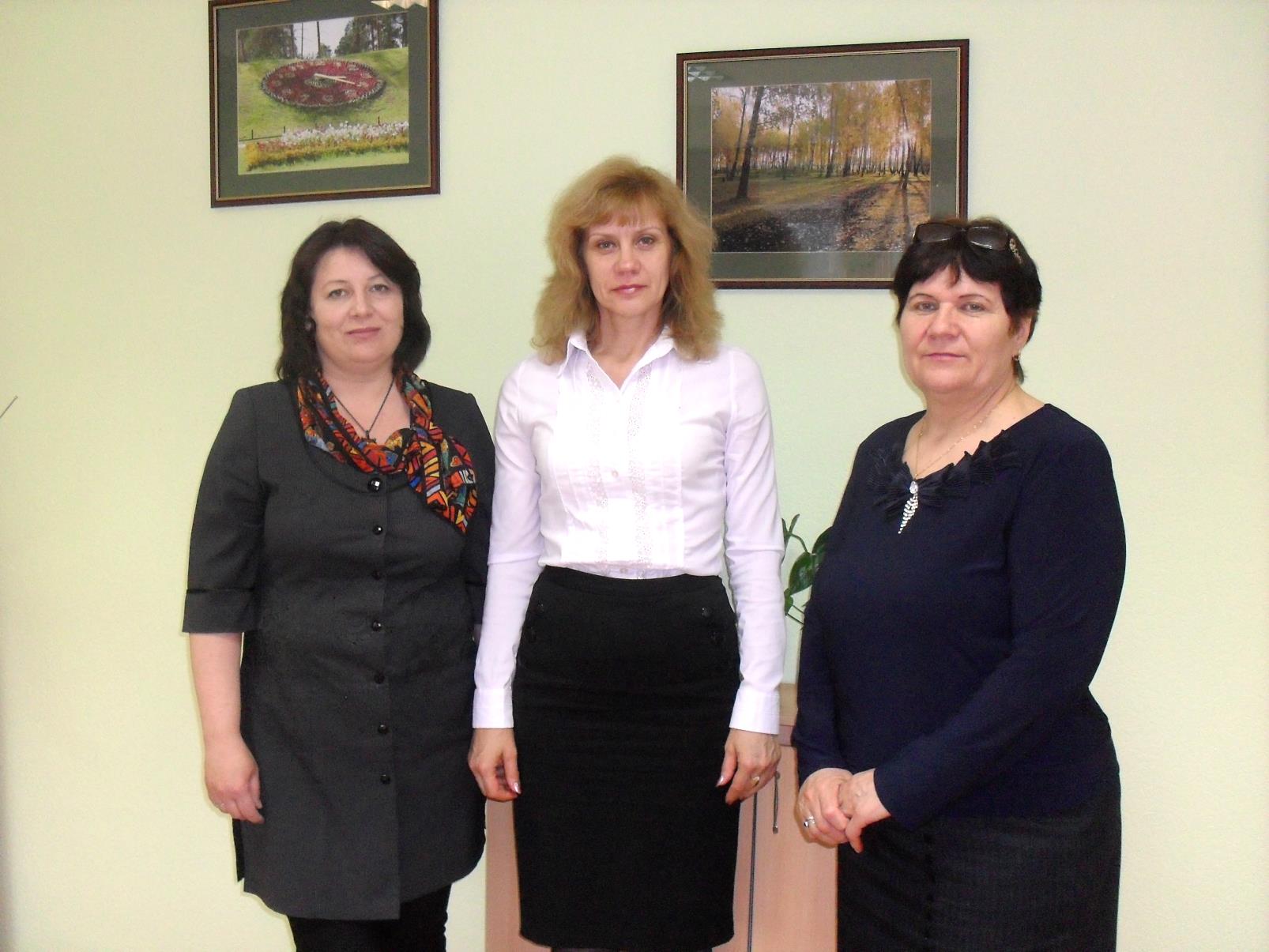 В данном выпуске журнала представлен достаточно обширный и разнообразный материал для педагогов ДОО, педагогические разработки по воспитанию и развитию, уроков, дополнительной общеразвивающей программы.  Журнал приглашает педагогов нашего города, гостей из других городов и регионов к планированию совершенствования собственных педагогических идей, находок, подходов с использованием опыта коллег. Быть может, представленный на страницах этого журнала опыт поможет Вам разработать новые уроки, занятия, программы, утвердиться в выборе технологий воспитания и обучения, урочной и внеурочной деятельности, вдохновиться на новые шаги в профессиональном развитии, мысленно согласиться и поддержать или профессионально поспорить с коллегой.    Желаем Вам успехов в строительстве и реализации собственных планов профессионального самосовершенствования! И может быть, собственный опыт Вы считаете не менее ярким, интересным, потенциально эффективным и захотите включиться в эстафету распространения педагогического опыта – будем рады Вашим публикациям на страницах нашего журнала в рубриках «Все для воспитателя», «Педагогическая шкатулка», «Из опыта работы». Будем также признательны, если Вы поделитесь своим отзывом на полученную информацию, представите рассуждение об опубликованном опыте, по профессиональной проблеме, затронутой в публикациях.  До новых встреч!Петряева Алла Витальевна, директор МАУ «ММЦ г. Когалыма» Марина Александровна Черненко, 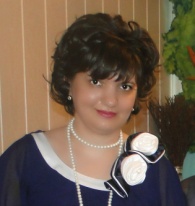 старший воспитатель, МАДОУ «Колокольчик»«Папа, мама, я – творческая семья»«Семья вместе, душа на месте»Семья и детский сад – два общественных института, которые стоят у истоков нашего будущего, но зачастую не всегда им хватает взаимопонимания, такта, терпения, чтобы услышать и понять друг друга. Непонимание между семьёй и детским садом всей тяжестью ложится на ребенка. Не секрет, что многие родители интересуются только питанием ребенка, считают, что детский сад – место, где только присматривают за детьми, пока родители на работе. И мы, педагоги, очень часто испытываем большие трудности в общении с родителями по этой причине.Как сложно бывает достучаться до пап и мам! Как нелегко порой объяснить родителям, что ребенка надо не только накормить и красиво одеть, но и общаться с ним, научить его думать, размышлять. Как изменить такое положение? Как заинтересовать родителей в совместной работе?  Как создать единое пространство развития ребенка в семье и ДОУ, сделать родителей участниками воспитательного процесса? Взаимодействие с родителями строится на личностно-ориентированном подходе, т.е. с учетом их жизненного опыта (не только опыта познания, но и общения). Чтобы позитивно влиять на желания той или иной семьи, участвовать в педагогическом процессе, педагог должен хорошо знать всех родителей своей группы и учитывать индивидуальные особенности не только разных семей, но и членов каждой семьи.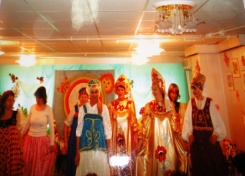 Программное содержание:Продолжать знакомить детей с устным народным творчеством (песенки, пословицы, поговорки, хороводы, частушки).Приобщать детей к общечеловеческим нравственным ценностям: красоте, добру, храбрости, трудолюбию, верности.Формировать эстетический вкус, развивать творчество и воображение у детей.Воспитывать детей на народных традициях, показывать неразрывную связь русской народной музыки с устным народным творчеством.Предварительная работа:Рассматривание картин. Иллюстраций к потешкам.Чтение рассказов, сказок.Заучивание пословиц, поговорок.Рассматривание предметов быта.Словарная работа:Активация словаря детей посредством устного народного творчества.Методические предметы:Чтение стихотворений.Рассматривание предметов быта.Участие родителей в проведении занятия.Материал:Русские народные костюмы.Предметы быта.Деревянные игрушки – тарарушки.Дымковская игрушка.Матрешки и куклы.Подарки детям.Ход занятия:Зал украшен в русском стиле. Все гости (родители) собираются в зале. Посиделки ведет Хозяюшка, Домовенок и родители. Звучит песня «Россеюшка моя» («Золотое кольцо»). Заходят дети (перестроение). Входит Хозяюшка и Домовенок.Хозяюшка: В старые времена был такой обычай у русских людей: как заканчивались полевые работы, собирали урожай, а хлеб в закрома засыпали – коротали осенние и зимние вечера вместе, устраивали посиделки.1 ребёнок: На завалинках в светелкеИль на бревнышках, какихСобирались посиделкиПожилых и молодых.При лучине ли сиденияИль под светлый небосвод –Говорили, песни пелиИ водили хоровод.А играли как!В горелки!Ах, горелки хороши!Словом, эти посиделкиБыли праздником души!2 ребёнок: Быт людей отличен веком,Поменялся старый мир.Нынче все мы по сусекамЛичных дач или квартир.Наш досуг порою мелок,И, чего там говорить,Скучно жить без посиделок,Их бы надо возродить!Домовенок: Здравствуйте, гости дорогие! Веселья Вам да радости! Проходите, будьте как, дома! А у нас для каждого найдется местечко и словечко!Хозяюшка: В русской пословице говорится: «От скуки бери дело в руки». Вот и проходило время за любимым рукоделием. Кто за прялкой сидит, кто узор на полотенце вышивает.Ребёнок: Так уж повелось на Руси, что ни одно орудие труда не было столь необычным по форме и не украшалось с такой любовью, как прялка.Ребёнок: Прялка была в каждой русской избе. Прясть в крестьянской семье начинали с детства.Танец «Прялица». (8 девочек)Уж ты, прялица, кукорица моя,Пойду, вынеси на улицу тебя,Буду прясть на порядывать!На подружек поглядывать!Позолоченная прялица,Мы прядем, а нитка тянется,Мы прядем, а нитка тянется,Нам работа эта нравиться!Хозяюшка: Весело было на посиделках, то песню затянут, то шуткой перебросятся, вот работа у них и спорится. И мы собрались сегодня в моей горелке на такие вот веселые посиделки.Домовенок: Уж мы погуляемНа празднике нашем,Нигде не найдетеВы праздника краше!А как праздник наступает,Весь народ гулять идетДа заводит хоровод!Выходят все дети и ведут хоровод под музыку «Пошла, млада за водой…»Ребёнок: А наши мамы умеют водить хоровод?Все мамы ведут хоровод под музыку «Я по полю гуляла…»Хозяюшка: Русские народные пословицы и поговорки веками впитывали в себя трудовой опыт многих поколений. Они учат нас уважать труд и людей труда и сурово осуждают лень. Ребята, давайте все вместе вспомним пословицы о труде.Пословицы: «Не учи безделью – учи рукоделью»«Пашню пашут – там руками не машут»«Делу обучиться – всегда пригодится»«Всякое умение трудом дается»«Делу время, потехе – час»«Без труда не вынешь рыбку из пруда»«Труд человека кормит, а лень портит»«Хочешь, есть калачи – не сиди на печи»«С детства не научишься – всю жизнь промучаешься»«Что посеешь, то пожнешь»«Не будет скуки, когда заняты руки»«Даешь наспех – сделаешь на смех»«Птицу узнают  полете, а человека в работе»«Недаром говорится, что дело мастера боится»«Упорство и труд – все перетрут»«Кто первый в труде, тому слава везде»«Ремесло не коромысло, плеч не тянет»«Каков мастер, такова и работа»Ребёнок: А сейчас для наших девиц – мастериц игра – не развлечение, а с большим, большим значением.Надо клубочек быстрее смотать, да от подружек не отстать.Проводится игра «Кто быстрее смотает клубок» (4 девочки), потом 4 мамы.Домовенок: А что добры молодцы, призадумались? И для Вас есть игра – забава.Девочка: А сейчас мы предлагаем Вам игру –Мерить силу как бывало в старину.Приглашаем пап мы и ребят:Ну-ка, встаньте силачи в потешный ряд.Проводится игра с битами «Богатыри» мальчики и папы.Хозяюшка: На посиделках любимым занятием было исполнение частушек. А кто скажет, что такое частушки?Ребёнок: На Руси их называли по-разному: «припевки», «вертушки», «коротушки». Плясовые песни издавна в народе называли «частными». Вот так появилось название плясовым песенкам – частушки.Ребёнок: В частушках чаще всего говорится о самой пляске, о гармонисте, они чаще бывают шуточными, даже озорными. Неслучайно частушки пользовались и пользуются большой любовью у русского народа.Хозяюшка: Ребята, давайте послушаем частушки в исполнении детей и родителей.Частушки:Все: Начинаем петь частушки.Просим не смеяться.Тут народу очень много,Можем растеряться.1 девочка:  Эй, девчонки – хохотушки,Запевайте-ка частушки,Запевайте поскорей,Чтоб порадовать гостей.2 девочка:  Шире круг, шире круг,Дайте круг пошире!Не одна иду плясать –Нас идет четыре!1 родитель: Ой, подруга дорогая,До чего ж красива ты.Подари из уваженьяХоть немного красоты.Если б не было воды –Не было бы кружки.1 мальчик: Если б не было девчат –Кто бы пел частушки?3 девочка:  У  меня на сарафанеПетухи да петухиКогда вырасту большая –Берегитесь женихи!2 мальчик: Как у наших у ребят Голова из трех частей:Карбюратор, вентиляторИ коробка скоростей.1 родитель: Говорила бабка деду:К экстрасенсу я поеду,Установку получу –Снова замуж захочу!4 девочка:  Эй, топни нога,Топни, правенькая!Все равно плясать пойду,Хоть и маленькая!Все: Хорошо частушки пели,Хорошо и охали.Мы бы очень все хотели.Чтобы нам похлопали!Родитель (мама):  Дальше бой скороговорокРазрешите нам начать.Кто-то пусть скороговорит,Остальных прошу молчать!Дети (6 мальчиков) и родители (6 пап) читают скороговорки.Ребёнок:  Обойди хоть всю планету,Лучше русской пляски нету!Балалайка и гармоньРазжигают в нас огонь!Выходят все папы и мальчики. Исполняется танец. Затем к ним присоединятся мамы и девочки.Хозяюшка: В русских семьях родители всегда смотрели, как играют дети. Если дети не играют, значит что-то случилось, думали крестьяне. Поэтому, взрослые, иногда и дети, мастерили сами игрушки. Игрушки в давние времена были не только из тряпок, глины, но и из дерева. В каждой Российской местности были свои игрушки.Ребёнок: Два больших села в Нижегородской области стали родиной забавных тарарушек – ярких деревянных игрушек. Тарарушки – это и пистолеты-хлопушки, и уточки-свистульки.Хозяюшка: С давних времен сохранилась традиция изготовления коней и птиц, известных под названием «дымковская игрушка».Дети: Как-то витячи – дружкиСели в праздник у реки.Под руками глина –Слой три аршина.Стали шарики катать,Глину щупать,Глину мять. В Дымкове, за Вяткою рекою,Драгоценный продолжая труд,Не ища на старости покоя,Труженицы славные живут.Кто-то вылепил синицу –Сразу стало веселей.Мастера и мастерицыПоявились на селе.Хороша игрушка расписная,Все поет, бесхитростна, светла.И видна в ней радость молодаяСтаршего искусством ремесла.Не потому ль игрушкой этойНарод так свято дорожил,Что он свое стремленье к светуВ фигурки яркие вложил.Хозяюшка: Но об одной игрушке мне хочется сказать особо. Это символ России. Эти игрушки изготавливают в Семенове и Загорске. Но сначала, послушайте одну историю.Ребёнок: Давным – давно привезли в Москву из Японии фигурку добродушного лысого старика. Изображала она мудреца Фукуруму. У которого голова вытянулась вверх от постоянных раздумий. Фигурка открывалась, а внутри находилась еще одна и так далее. Это фигурка послужила прообразом этой игрушки. Что это за игрушка, вы поймете, отгадав загадку.Ребёнок: Алый, шелковый платочек,Яркий сарафан в цветочек,Упирается рука в деревянные бока,А внутри секреты есть:Может три, а может шесть.Разрумянилась немножкоНаша русская … (матрешка)Ребёнок:  Словно репка, она круглобока,И под алым платочком на насСмотрит весело, бойко, широкоПарой черных смородинок – глаз. Исполняется танец матрешек. Участвуют и мальчики и девочки.Девочка: Мы матрешки, мы сестрички,Мы толстушки – невелички.Как пойдем плясать и петь –Вам за нами не успеть.Домовенок:   Ну, матрешки, просто диво,Танцевали Вы красиво.Сразу видно – мастерицы,Надо всем у Вас учиться.Хозяюшка: Наш рассказ о народной игрушке будет неполным без упоминания о прародительнице современной куклы.Ребёнок: Вначале это был простой тряпичный или деревянный столбик. Затем стала выделяться голова из белой ткани. Шли годы, постепенно изменялась наша кукла. У нее появились ручки и ножки. Личико мальчика или девочки.Родитель:  На Руси очень любили играть и взрослые и дети. Горелки – старинная русская игра. Несколько веков она была одной из самых любимых игр русского народа и сохранилась во многих местах до сих пор. Давайте вместе поиграем в любимую игру наших прабабушек и прадедушек.Проводится игра «Горелки».Родитель: Уважаемая, Хозяюшка, наши гости тоже все мастерицы да умелицы! Вот убедитесь!Мамы и папы рассказывают о своих поделках, вышивках, шитье и т.д.Хозяюшка: Играми да плясками сыт не будешь. Чем же мне Вас потчевать, гости дорогие?Родитель (папа):   Спасибо, за добрые слова,Мы давно блинов не ели,Блинчиков мы захотели.Хозяюшка: Еда в жизни  наших предков занимала далеко не последнее место. В богатых семьях был большой выбор блюд.Ребёнок: А простой народ говорил: «Хрен да репка, да и то редко». Это означало, что еда для них, как для богатых, недоступна.Ребёнок: Кроме каш и щей, у них ничего не было. Так и говорили: «Щи да каша – вся еда наша».Ребёнок: Каши были из семги, осетра. Варили крестьяне похлебку (суп, щи, борщи). Так и говорили: «Если щи хороши – другой пищи не ищи»,Ребёнок: Пекли крестьяне круглый ржаной хлеб и называли его «ковригой», а круглый пшеничный хлеб называли «караваем». Так и говорили: «На чужой каравай рот не разевай».Хозяюшка: Пекли крестьяне блины, оладьи, пряники. Пряники считались особым гостинцем. Запивали еду квасом и чаем.Ребёнок:  С чаем лиха не бывает!Так в народе говорят.Чай – здоровье, всякий знает.Пей хоть пять часов подряд.Ребёнок:  Сверху пар, снизу – пар –Шипит наш русский самовар.Милости просим на чашку чая!С частушками, с ватрушками,И с блинами вкусными!Дети исполняют песню «Самовар».Домовенок: А теперь прощайте, пора нам уходить! До свидания!Хозяюшка: Нам пора расставаться. С горницей и друг с другом прощаться. Спасибо, что в гости к нам пришли!Родитель (мама): По русскому  обычаю, в память о наших посиделках, мы хотим подарить игрушки, сделанные своими руками.Звучит русская народная музыка. Родители дарят детям игрушки.